Protokoll fra årsmøte i Sør- Trøndelag rytterkrets 2022/2023Årsmøtet ble avholdt digitalt på Teams 15.02.2023. kl. 19.00Saksliste: Godkjenning av de stemmeberettigede medlemmene Valg av dirigentValg av protokollfører Valg av to medlemmer til å underskrive protokollenGodkjenning av innkalling Godkjenning av sakliste Godkjenne forretningsorden Behandling av idrettskretsens årsberetning, herunder eventuelle gruppeårsmeldingerBehandle idrettslaget regnskapVedta idrettslagets budsjettBehandle forslag og saker Fastsette kontingent Behandle budsjett for særkretsenForeta valg: Sak 1: Godkjenning av de stemmeberettigede medlemmeneFra styret (stemmerett): Julie Leonardsen (Bruråk), Janne Bakken (Trøndelag), Andreas Kvam (Vaadan), Ellen Kullbotten (Vaadan), Bente Ryen (Orkdal), Camilla Nylander (Trondheim), Benjamin Sverdrup (Selbu), Ragnhild Kjøren Lefstad (Orkdal), Vidar Ulvestad (Trollheimen) og Ida Helen Svorkmo (Blakstad). Fra valgkomiteen (ikke stemmerett): Nina Eidsmo Winje og Line Gundersen.Fra klubber (stemmerett):Bruråk Hestesportsklubb: June Bjørnvik, Nina MelandOrkdal Rideklubb: Vilde Ophøien, Kine Bjørkvoll og Astrid GunnesmoVaadan Hestesportsklubb: Angeline Sørhus og Elisabeth AndressenBlakstad Hestesportsklubb: Trude Nesset og Mari SkaugTrøndelag Hestesportsklubb: Marita Moen og Anne VadlieKlæbu IL: Anita Dahlen og (Line Gundersen - ikke stemmerett pga verv i valgkomite)TOTALT (stemmeberettigede): 22Forslag fra styret: de stemmeberettigede godkjennes. Vedtak: Forslaget ble enstemmig vedtatt.  Sak 2; Valg av dirigent Forslag fra styret: Styreleder Julie Leonardsen velges som dirigent. Vedtak: Forslaget ble enstemmig vedtatt. Sak 3: Valg av protokollførerForslag fra styret: Bente E. Ryen velges som protokollfører.Vedtak: Forslaget ble enstemmig vedtatt.Sak 4: Valg av to medlemmer til å underskrive protokollen Forslag fra styret: Styret foreslår June Bjørnvik og Kine BjørkvollVedtak: Forslaget ble enstemmig vedtatt.Sak 5: Godkjenning av innkallingSendt ut i god tid (4.1.2023). Innkalling og øvrige dokumenter følger krav og anbefalinger fra NIF.Forslag fra styret: Innkallingen godkjennes.Vedtak: Forslaget ble enstemmig vedtatt.Sak 6: Godkjenning av sakliste Ingen innmeldte saker Sak 7: Godkjenne forretningsordenDirigenten gjennomgår retningslinjer for digitalt møte jmf NIFs anbefalinger for digitalt kretsting. Forretningsordenen ble sendt ut sammen med andre sakspapirer 31.1 og kan ses i sin helhet i utsendt agenda. Det ble informert om at ønsker om anonym avstemning måtte meldes inn i forkant dersom det var ønskelig (jmf innkalling og sakspapirer), men ingen har bedt om det. Derfor forgår alle valg ved digital håndsopprekning. Det er heller ikke meldt inn saker eller benkeforslag som krever anonym avstemning. Det ble etterspurt i innkallingen og seinere i mailen med sakspapirene. Forretningsordenen ble også publisert i chatten slik at den lå tilgjengelig under møtet.Forslag fra styret: Forretningsorden godkjennes.Vedtak: Forslaget ble enstemmig vedtattSak 8: Behandle beretning for idrettslagetPresentasjon av årsberetningen. Hele beretningen, inkludert grenspesifikke beretninger er sendt ut sammen med andre sakspapirer 31.1 og ligger i tillegg tilgjengelig på kretsens hjemmeside.Forslag fra styret: Årsberetningen godkjennes.Vedtak: Forslaget ble enstemmig vedtatt. Sak 9: Behandling av idrettslagets regnskap, styrets økonomiske beretning, kontrollutvalgets beretning Sak 9.1Behandling av idrettslagets regnskap. Styrets kasserer fører saken og gjennomgår resultatrapport og balanserapport. Det kommer noen få spørsmål fra deltakerne, hovedsakelig hva de ulike postene inneholder, hvor mye teknisk personell har fått i støtte og hvorvidt regnskapet samsvarer med fjorårets budsjett (som det gjør). Dette svares opp underveis i gjennomgangen. Kontrollkomiteen har ikke revidert regnskapet på avtalt tid. Følgende hadde ordet i saken: Andreas Kvam, Julie Leonardsen, Anita Dahlen og Mari Skaug.Forslag fra styret: Regnskapet godkjennes, med klausul om at det er revidert innen 5.mars.Vedtak: Forslaget ble enstemmig vedtatt. Sak 9.2: Behandle kontrollutvalgets beretningBeretningen fra kontrollutvalget er ikke ferdig. Kasserer følger opp saken. Følgende hadde ordet i saken: Andreas Kvam.Forslag fra styret: Regnskapet godkjennes med forbehold om at det er godkjent innen 05.3.2023. Vedtak: Forslaget ble enstemmig vedtatt. Sak 10: Vedta idrettslagets budsjettKasserer legger frem budsjettet for årsmøte. Det budsjetteres med underskudd fordi kretsen må bruke opp noen penger som står på konto. I den forbindelse settes 120 000 kr av til «medlemsaktiviteter». Klubbene oppfordres til å komme med forslag til aktiviteter, utstyr eller annet disse midlene kan brukes på. Det sendes ut mail til klubbene om dette (gjort etter kretstinget, 15.2). Det kommer forslag om at kretsen bør bruke flere aktører når de kjøper inn rosetter til cuper og mesterskap. Per nå har kretsen kun mottatt tilbud på varer fra den aktøren som benyttes. Dette samarbeidet strekker seg over mange år. Kretsen er åpne for å benytte andre aktører hvis det kommer gode tilbud, men er også opptatt av å holde på gode avtaler og samarbeid.Følgende hadde ordet i saken: Andreas Kvam, Julie Leonardsen, Anita DahlenForslag fra styret: Budsjettet godkjennes.Vedtak: Forslaget ble enstemmig vedtatt.Sak 11: Behandle forslag og saker:11a: Vedta kontingent for 2024Styret foreslår å beholde kontingent på 40 kr per medlem og 1500 per klubb (ble justert i fjor). Følgende hadde ordet i saken: Julie Leonardsen.Vedtak: Forslaget ble enstemmig vedtatt. 11b: Informasjonssak 1Dirigenten informerer om mandat for samarbeidsgruppa for eventuell sammenslåing NTRyK/ STRyK i 2024. Dette er kun en informasjonssak, det skal ikke gjøres vedtak, mandatet skal kun godkjennes av kretsstyrene i NTRyK/ STRyK.11c: Informasjonssak 2Dirigenten informerer om pålegg av ny lovnorm (pålagt av NIF og NRYF). Dette er kun en informasjonssak, det skal ikke gjøres vedtak, lovnormen er publisert på hjemmesiden.Sak 12: ValgValgkomiteens arbeid, forslag og kriterier blir presentert.Det har ikke kommet inn noen andre forslag til kandidater/ benkeforslag. Det ble oppgitt i invitasjonen (4.1) og sakspapirene (31.1) at eventuelle benkeforslag måtte meldes inn 48 timer før møtestart slik at det ville være mulig å opprette en anonym, digital avstemming. Ikke alle de fremmøtte hadde fått med seg dette. Klubbene ble i invitasjonen (4.1) og sakspapirene (31.1) oppfordret til å ta kontakt med valgkomiteen dersom de hadde kandidater til verv. Det ble kommentert at valgkomiteen selv ikke hadde sendt klubbene mail. Vi vil oppfordre til det ved neste valg. Det var likevel ingen klubber som hadde meldt inn kandidater/ tatt kontakt med valgkomiteen før kretstinget.Følgende hadde ordet før valget: Nina Eidsmo Winje (valgkomite), Julie Leonardsen og Anita Dahlen12a Styret: Valgkomitéens innstilling til årsmøtet i STRYK 15.2.2023 Valg av medlemmer til styret: Leder: Julie Leonardsen BRURÅK (på valg, ønskes til gjenvalg for 2 år) Nestleder: Janne Bakken TRØN (valgt for 2 år i 2022, ikke på valg) Styremedlem kasserer: Andreas Kvam VAAD (på valg, ønskes til gjenvalg for 2 år) Styremedlem sekretær: Bente Ryen ORK (valgt for 2 år i 2022, ikke på valg) Styremedlem: Ragnhild Kjøren Lefstad ORK (NY, ønskes til valg for 2 år - går inn for Camilla Nylander som avslutter sitt verv) Styremedlem: Marita Christin Moen TRØN (NY, ønskes valgt for 1 år - går inn 1 år for Benjamin Sverdrup som avslutter sitt verv) Styremedlem: Ellen Kullbotten VAAD (på valg, ønskes til gjenvalg for 2 år) Vara: Karoline Forselius VAAD (NY, ønskes valgt for 1 år - går inn for Ragnhild Kjøren Lefstad som fortsetter som styremedlem)Vara: Vidar Ulvestad TROLL (på valg, ønskes til gjenvalg for 1 år) Ungdomsutvalg: Ida Helen Svorkmo, Kira Østerås, Thea Marie Aftret, Siv Ryen Volden og Frida Pedersen (ikke på valg v/ årsmøte, oppnevnes av styret) 12b: Kontrollutvalg: Kristian Nitter OPPD (på valg, ønskes til gjenvalg for 2 år) Jannicke Lund-Teigås BRUR (på valg, ønskes til gjenvalg for 2 år) May Helen Erdal SELBU (varamedlem) (valgt for 2 år i 2022, ikke på valg) 12c: Oppnevne representanter til idrettskretstinget, eller gi styret fullmakt til å oppnevne disseStyret foreslår at det gis fullmakt slik at styret kan oppnevne representanter12d: Valgkomité:Styret foreslår at det gis fullmakt slik at styret kan oppnevne representanterFølgende hadde ordet i saken: Nina Eidsmo Winje (valgkomite) og Julie Leonardsen.Forslag fra styret: Valget, basert på valgkomiteens innstilling godkjennes ettersom det ikke er fremsatt andre kandidater. Styret ber om fullmakt til å fastsette valgkomite ved neste valg og representanter til ting og lignende.Vedtak: Forslaget ble enstemmig vedtatt. Valg gjennomført ved akklamasjon. Det gis fullmakt til å fastsette valgkomite ved neste valg og representanter til ting og lignende.Styret i Sør-Trøndelag rytterkrets består fra 20.03.2023 av følgende personer:Leder: Julie Leonardsen BRURÅK (gjenvalgt for 2 år i 2023) Nestleder: Janne Bakken TRØN (valgt for 2 år i 2022, ikke på valg i 2023) Styremedlem kasserer: Andreas Kvam VAAD (gjenvalgt for 2 år i 2023) Styremedlem sekretær: Bente Ryen ORK (valgt for 2 år i 2022, ikke på valg i 2023) Styremedlem: Ragnhild Kjøren Lefstad ORK (valgt for 2 år i 2023) Styremedlem: Marita Christin Moen TRØN (valgt for 1 i 2023) Styremedlem: Ellen Kullbotten VAAD (gjenvalgt for 2 år i 2023) Vara: Karoline Forselius VAAD (valgt for 1 år i 2023)Vara: Vidar Ulvestad TROLL (gjenvalgt for 1 år i 2023) Kontrollkomité/Kontrollutvalg består fra 2023 av følgende personer: Kristian Nitter OPPD (gjenvalgt for 2 år i 2023) Jannicke Lund-Teigås BRUR (gjenvalgt for 2 år i 2023) May Helen Erdal SELBU (varamedlem) (valgt for 2 år i 2022, ikke på valg i 2023) Sør-Trøndelag 20.02.2023Bente Elisabeth Ryen 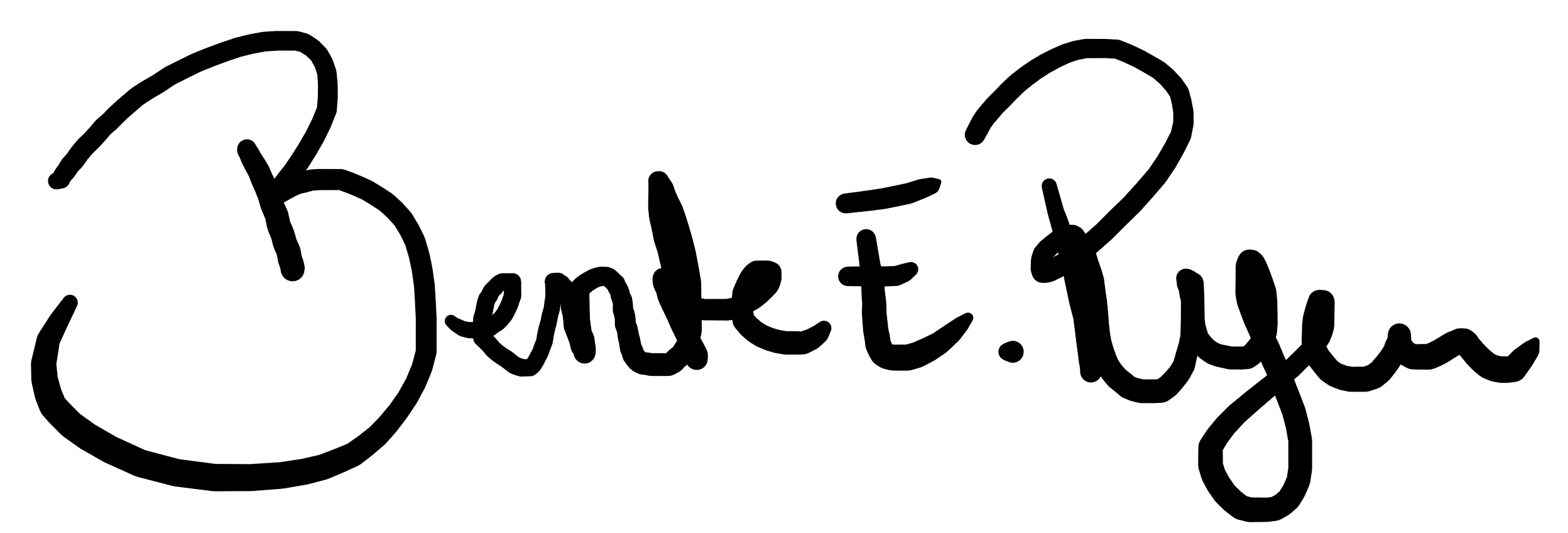 -----------------------------------------            [Navn og signatur fra den/de som skrev protokollen]                        [Trondheim og Melhus 25.2.2023]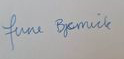 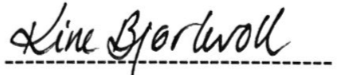 June Mevik Bjørnvik                                                                         Kine Bjørkvoll[Navn og signatur fra de to medlemmene årsmøtet valgte til å signere protokollen][Dokumentet er utarbeidet av NIFs juridiske avdeling,og sist oppdatert 20.01.2022.Ved hvert årsmøte bør idrettslaget sjekke https://www.idrettsforbundet.no/klubbguiden/ for eventuell ny versjon av dokumentet.]